	BCH ĐOÀN TP. HỒ CHÍ MINH	      ĐOÀN TNCS HỒ CHÍ MINH             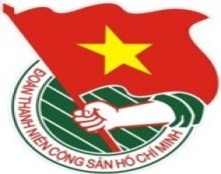 	***		TUẦN	          TP. Hồ Chí Minh, ngày 06 tháng 12 năm 2020	50/2020LỊCH LÀM VIỆC CỦA BAN THƯỜNG VỤ THÀNH ĐOÀN(Từ 07/12/2020 đến 13/12/2020) ---------* Trọng tâm: - Tăng cường công tác phòng, chống dịch bệnh Covid-19 trong tình hình mới trên địa bàn thành phố.- Vòng bán kết Hội thi "Tìm hiểu, tuyên truyền và hiến kế cải cách hành chính" lần 2 năm 2020.- Vòng bán kết Hội thi Bí thư Đoàn cơ sở giỏi lần IV năm 2020.* Lịch làm việc thay thư mời trong nội bộ cơ quan Thành Đoàn.Lưu ý: Các đơn vị có thể tải lịch công tác tuần tại Trang thông tin điện tử Văn phòng Thành Đoàn vào ngày Chủ nhật hàng tuần.	TL. BAN THƯỜNG VỤ THÀNH ĐOÀN	CHÁNH VĂN PHÒNG	(Đã ký)		Đỗ Phan Như NguyệtNGÀYGIỜNỘI DUNG - THÀNH PHẦNĐỊA ĐIỂMTHỨ HAI07-1208g00  Dự Kỳ họp thứ 23 Hội đồng nhân dân Thành phố khóa IX, nhiệm kỳ 2016 - 2021 (TP: đ/c T.Hà) Hội trường Thành phốTHỨ HAI07-1214g00Dự Hội nghị tập huấn chuyên đề về công tác Dân vận chính quyền và quy chế dân chủ cơ sở năm 2020 (TP: đ/c Tr.Quang)Trung tâmHội nghị 272THỨ HAI07-1214g00  Họp công tác tổ chức Hội nghị An toàn thực phẩm và An ninh lương thực lần 4 năm 2020 (TP: đ/c K.Thành, Đ.Sự, Trung tâm PTKHCNT)ĐH Công nghiệp Thực phẩm TP. HCMTHỨ HAI07-1216g30Họp Ban Chỉ đạo phòng, chống dịch Covid-19 Thành phố (TP: đ/c M.Hải)UBNDThành phốTHỨ ba08-1208g30  Họp nghiệm thu đề tài Chương trình Vườn ươm Sáng tạo Khoa học và Công nghệ Trẻ (TP: đ/c K.Thành, Đ.Sự, Hội đồng khoa học, Chủ nhiệm đề tài, Trung tâm PTKHCNT)Trung tâm PTKHCNTTHỨ ba08-1210g00✪  Làm việc với Quận ủy Quận 7 (TP: đ/c M.Hải, H.Trân, N.Tuấn, N.Mỹ) Quận ủy Quận 7THỨ ba08-1214g00  Họp công tác tổ chức Hội nghị Kinh tế trẻ lần 7 năm 2020 (TP: đ/c K.Thành, Đ.Sự, Trung tâm PTKHCNT)ĐH Ngân hàng TP.HCM17g00  Họp giao ban Thường trực - Văn phòng (TP: đ/c T.Phương, Thường trực Thành Đoàn, lãnh đạo VP)P.B2THỨ TƯ09-1208g00  Họp Ban Thường vụ Thành Đoàn (TP: đ/c T.Phương, Ban Thường vụ Thành Đoàn)P.B2THỨ TƯ09-1214g00Ban Dân vận Thành ủy, Ban Tuyên giáo Thành ủy góp ý dự thảo Văn kiện Đại hội đại biểu Hội Sinh viên Việt Nam TP.Hồ Chí Minh lần thứ VI, nhiệm kỳ 2020 - 2023 (TP: đ/c T.Phương, N.Linh, Đ.Nguyên, VP Hội SVVN TP, thành viên Tiểu ban Nội dung theo Thông báo số 1443-TB/TĐTN-BTNTH)P.B2THỨ TƯ09-1214g00  Họp Ban Chấp hành Đoàn Cơ quan Thành Đoàn (TP: đ/c H.Trân, Ban Chấp hành Đoàn Cơ quan)P.C6THỨ TƯ09-1215g30  Góp ý dự thảo Hướng dẫn Kết nạp đoàn viên “Lớp đoàn viên 90 năm thành lập Đoàn TNCS Hồ Chí Minh” (TP: đ/c Tr.Quang, Ban TC, thành phần theo thư mời)P.C6THỨ TƯ09-1218g00  📷Vòng bán kết Hội thi "Tìm hiểu, tuyên truyền và hiến kế cải cách hành chính" lần 2 năm 2020 (TP: đ/c H.Minh, Ban CNLĐ)UBND Quận 10THỨ NĂM10-1209g00  Họp Tiểu ban Hoạt động Đại hội đại biểu Hội Sinh viên Việt Nam TP. Hồ Chí Minh lần thứ VI, nhiệm kỳ 2020 - 2023 (TP: đ/c M.Hải, thành phần theo phân công)P.A1THỨ NĂM10-1214g00Làm việc với Ban Văn hóa - Xã hội, Hội đồng nhân dân Thành phố về chương trình Lãnh đạo Thành phố gặp gỡ thiếu nhi năm 2021 (TP: đ/c T.Hà, N.Nhung)86 Lê Thánh Tôn, Quận 1THỨ NĂM10-1216g00  Họp kiểm tra công tác tổ chức Vòng bán kết Hội thi Bí thư Đoàn cơ sở giỏi lần IV năm 2020 (TP: đ/c Tr.Quang, Ban tổ chức Hội thi)P.C6THỨ NĂM10-1218g00  📷Vòng bán kết Hội thi "Tìm hiểu, tuyên truyền và hiến kế cải cách hành chính" lần 2 năm 2020 (TP: đ/c H.Minh, Ban CNLĐ)UBND Quận 10THỨ SÁU11-1209g00Làm việc với Công ty TNHH MTV Nhà Xuất bản Trẻ (TP: đ/c T.Phương, M.Hải, T.Hà, T.Nguyên, N.Nguyệt, X.Diện, T.Truyền - NXB Trẻ, Tổ KTDA - VP, NXB Trẻ) P.B2THỨ SÁU11-1214g00  Sinh hoạt chuyên đề Công đoàn, Chi đoàn Phong trào 2 (TP: đ/c M.Hải, đoàn viên Công Đoàn, Chi đoàn Phong trào 2)Tỉnh Bà Rịa - Vũng TàuTHỨ SÁU11-1219g00  📷Vòng bán kết Hội thi Bí thư Đoàn cơ sở giỏi lần IV năm 2020 - Bảng B (TP: đ/c T.Nguyên, Tr.Quang, H.Trân, Ban tổ chức Hội thi, các thí sinh tham gia Hội thi - Bảng B)NVHTNTHỨ BẢY12-1207g30✪   Sinh hoạt chuyên đề Hội đồng Huấn luyện công tác Đội Thành phố (TP: đ/c T.Hà, T.Nghiệp, VP HĐĐ TP)Trung tâmSHDNTTNTHỨ BẢY12-1208g00  📷Vòng bán kết Hội thi Bí thư Đoàn cơ sở giỏi lần IV năm 2020 - Bảng A (TP: đ/c T.Nguyên, Tr.Quang, H.Trân, Ban tổ chức Hội thi, các thí sinh tham gia Hội thi - Bảng A)NVHTNTHỨ BẢY12-1214g00  📷Vòng bán kết Hội thi Bí thư Đoàn cơ sở giỏi lần IV năm 2020 - Bảng C (TP: đ/c T.Nguyên, Tr.Quang, N.Linh, Ban tổ chức Hội thi, các thí sinh tham gia Hội thi - Bảng C) NVHTNTHỨ BẢY12-1219g00  📷Vòng bán kết Hội thi Bí thư Đoàn cơ sở giỏi lần IV năm 2020 - Bảng D (TP: đ/c T.Nguyên, Tr.Quang, H.Minh, Ban tổ chức Hội thi, các thí sinh tham gia Hội thi - Bảng D)NVHTNCHỦ NHẬT13-1207g00  📷Ngày hội "Tự hào thương hiệu Việt" đợt 2 năm 2020 (TP: đ/c H.Minh, Ban CNLĐ, các đơn vị được phân công theo Thông báo số 1724-TB/TĐTN-BCNLĐ)QuậnThủ Đức08g00Dự Chương trình Điều em muốn nói (TP: đ/c T.Hà, N.Nhung)Báo Khăn Quàng Đỏ